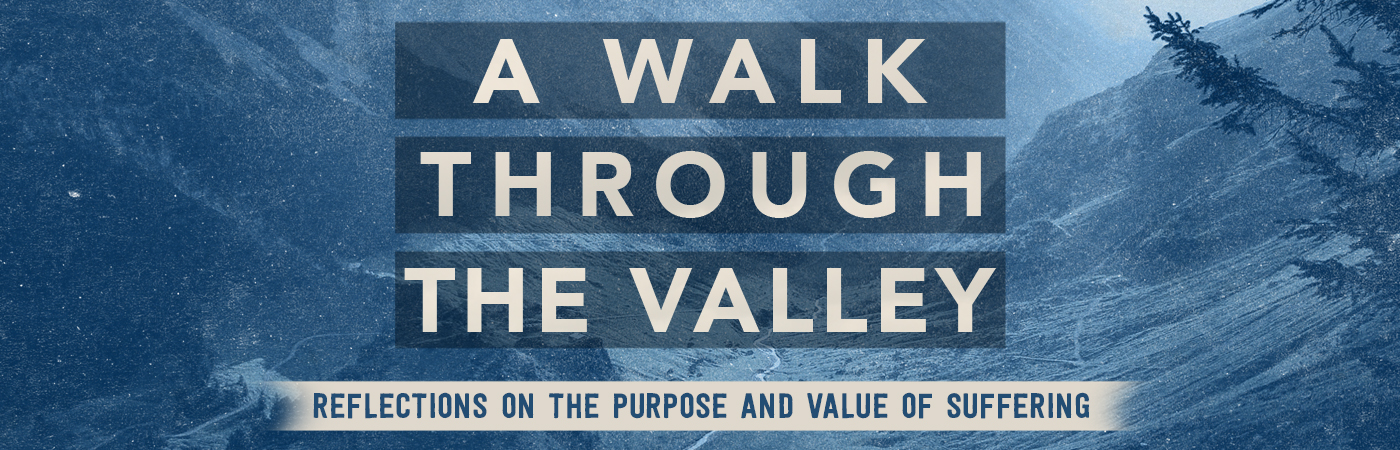 Suffering as Tribulation| James 1:1-4 Pastor Bill Curtis | July 30, 2017Sermon NotesGod allows suffering in our lives to cultivate spiritual                               . 1-3Spiritual endurance will result in spiritual                               . 4Process:Acknowledge that God has allowed your suffering for a                               ;Practice faith in God vs.                     of the suffering;
Submit to God’s                           for the suffering; “let it work”
Rejoice in God’s                               to work all things for good.